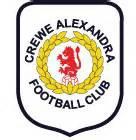 Club Tours and Event PolicyIt is the intention of Crewe Alexandra Football Club to give the under 9 ,10 , 11, 12 , 13 and 14 age groups the opportunity to play against foreign opposition to help with their football development and social activities .To ensure a safe environment for the players to travel and stay in these countries Crewe Alexandra will consider the following in its planning processes:Approval of the Tour: The tour will not be permitted unless it is approved by the Technical Board at the beginning of the season. This is to ensure that no tour is arranged outside the boundaries of the academy process.Permission must also be sought from the FA Sanctioning for the approval of playing teams from a different Football Association other than the FA.Once the tour has been approved by Technical Board and FA, the Academy Manager will compile the relevant information.Staff: Staff who will attend the Tour will be invited by the Academy Manager by form 2 and they will also need to complete form 2b for the tour leader to have the personnel details of the staff member in case of emergency. The staff member will reply with form 2a accepting the invitation to attend the tour and also declaring that they have not been subject to any concerns or investigations or arrested, cautioned or charged with any criminal offence since their recent DBS. They must be fully familiar with the safeguarding policy and health and safety policy of Crewe Alexandra Football Club and understand that safeguarding is the responsibility of everyone. Staff should also be reminded of the Club’s Code of Conduct which they must have signed as agreeing to comply with.Parent Consent: Parents will be sent a form 3 informing them that their child is invited to attend the arranged tour. They will also receive form 3a and 4. No player will be allowed to travel without the parent consent form and player details form being signed and returned to the Academy Manager.If at any time the player requires permission to leave school to attend the tour the club will be happy to inform the school by form 4b and permission returned on form 4a. At no time will the player be allowed to leave school to attend the tour without school permission.Travel arrangements; the club may use outside companies to help with travel arrangements for the tour. These will be with registered companies whose expertise are tours for football clubs and understand the requirements of young people. The parents will be given the names of these companies and the company will give a presentation to the parents and players before departing on the tour giving parents the itinerary and the opposition the players will play against this giving the opportunity for questions from the parents and players.This company will also provide a guide while on tour to help with language issues and to help with any adjustment to the itinerary.Risk assessments: A risk assessment will be carried out by the club before departing and will be given to the tour leader. This assessment can be changed while on tour if required. The tour company will also be asked to provide risk assessments. The risk assessment will ensure the following issues are considered and addressed:Travel to and from the venue including the airportAccommodation ensuring Children and Adults DO NOT share roomsValid passport (copies of passports to be carried by the tour leader)Dietary requirements of the players (player’s individual needs)Washing and changing facilitiesCommunication (tour company courier)Playing facilities, medical requirements and changing roomsLaundry facilitiesIn addition, a full consideration of welfare issues will be undertaken in the planning of each tour either by Club staff or the Travel company who are facilitating it and ensuring that appropriate arrangements are in place (see Appendix 1).Evaluation: Staff must evaluate the tour while on tour with daily meetings to ensure that all staff members are aware of the daily details, any concerns arising and/or any change to the itinerary or arrangements. On return the tour will be evaluated for future reference taking in to account the tour company, facilities, any concerns arising and game standard to inform future tour planning and arrangements.Parents: Parents are welcome to accompany any tours their child is participating in but they will not be included in the travel or accommodation arrangements made by the club. While away they will get social time to speak to their son and if possible visit the accommodation.Safeguarding: Welfare planning will include consideration of each of the elements identified in Appendices 1 and 2 of this policy. Any safeguarding issues or concerns while on tour should be reported to the Designated Safeguarding Officer at the club. The Tour Safeguarding Officer will be the tour leader who will have undertaken appropriate safeguarding and child protection training to support this aspect of their role. All staff will have been subject to appropriate safe deployment checks, including recent DBS checks, to be allowed to travel and will have declared any changes in form 2a.Appendix 1: Welfare Planning for Events/TripsThe Club will consider and document the following essential elements in relation to any planned Academy tour or event, regardless of its size and nature (this will include tours where U18 players are included with adult team players). How the Club will implement these elements will differ according to the event, but CAFC believes that it is vital that they are addressed in all cases.Safeguarding planRecord of the safeguarding issues identified in relation to each event and the CAFC plan for addressing these (what, by whom, when?). This plan should be available to all parties upon request and communication of expectations and safeguarding arrangements must include parents/guardians/participants who should sign up to indicate they have understood and agreed theseSelection of appropriately qualified and experienced staffThis should include ensuring all staff have been subject to appropriate safe recruitment processes and have undertaken appropriate safeguarding training. Supervision ratios of staff/suitable adults to players should will be increased for any residential/overseas event to reflect the increased support needs and risks for players. Where additional vulnerabilities are identified (see 9 below) the plans must indicate how these have been addressedCodes of conductClear guidelines about the expected behaviour of all adults and for Academy players – these should clearly outline the consequences of failing to comply with expected standards of behaviour for both staff and playersRegistration and consentProcess for registering players as participating and ensuring appropriate information and consents are provided for parents and carers and the players themselves.Tour LeaderPerson with overall responsibility for the eventEvent safeguarding leadPerson with designated lead responsibility for safeguarding at the event/tour.Reporting proceduresClear process for ensuring that staff at the event understand their safeguarding responsibilities and are fully aware of CAFC’s safeguarding policy and procedures and are clear about responding to and reporting concerns arising at the eventAdvice and supportAccess to safeguarding information, advice and guidance via CAFC and locally in the country of travel.Additional vulnerabilitiesA plan that recognises and addresses the needs of all participants, including those who have additional vulnerabilities (e.g. where parents have shared issues/worries, players with anxiety or mental health issues, those who have existing communication/learning differences, those who have presented with challenging behaviours and/or been the subject of concerns previously)Travel and overnight staysA plan and guidance for travel and any arrangements for accommodation overnight which includes a full risk assessment of the site and accommodation and the measures in place to mitigate these risksAppendix 2: Travel abroad - essential safety checklistPurpose of the tripCompetition □ Training □ Social □ Other (specify)Combination, please state:  	PlanningWhenWhereWho (staff / volunteers / participants)Risk assessment of participants, travel, location, accommodation and activitiesPolicy, procedures, guidance including emergency procedures and lost childrenCodes of conductLocal map and informationFirst aidSpecific medical information availableAccess to and administration of medicationInformation on local emergency medical services, hospitals etc.Details of British embassy/consulateSecurityPlans for arrival:Check rooms, meal times, phones, valuablesCheck playing venuesCollect in money, valuablesInformation on medicationsArrange group meetingsConfirm procedures with staffRules (e.g. curfews)Costs and cashFor travelPayment schedule – deposit, staged paymentExtra meals, refreshmentsSpending moneyCommunication with parents/carersDestination, sport and accommodation details (address / telephone)Name/number of Tour leadDrop off/pick up timesTransport arrangementsCompetition detailsKit and equipment listEmergency procedures, home contactConsent formInformation re medical conditions (including allergies) or impairments, and medicationCode of conductSafeguarding arrangements (reporting concerns, supervision etc.)Process for parent contacting coach or young personProcess for young person contacting parentTransportDrop off/pick up timesJourney times and stopping pointsSupervisionSuitability and accessibilityDrivers checkedInsuranceAccommodationType (hotel, hostel, hosting)Pre-event visit and risk assessment madeCatering, special diets, food allergiesSuitability for group, including accessibilityRoom listsSupervising adults’ sleeping arrangementsPreparing playersLocal culture, languageExpectations on dress and behaviourFood and drinkCurrencyTelephonesMaps of areaInformation about how to keep themselves safe and about safeguarding arrangementsSupervision and staffingRatio of staff to playersMale/femaleFree time periodsClear roles and responsibilitiesDocumentationTravel ticketsPassports, visasCheck non-EU nationalsAccommodation and travel booking documentsInsuranceLiabilityAccidentMedicalEHIC European Health Insurance Card (replacement for E111) form completed (EU visits).Further information: www.nhs.uk/HealthcareabroadApproved ByVersionIssue dateReview dateContact personBoard10July 2021July 2022Paul Antrobus